Session: 					Semester: 				Section:Subject Code:			 	Subject Name:ASSIGNMENT NO.         Date of Assignment:					Date of submission: Answer Key: 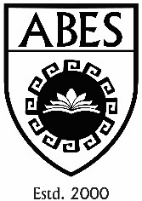 ABES Engineering College, GhaziabadDepartment ________________________________S.No.KL, COQuestionMarks...